                                                              ΕΡΤ Α.Ε.ΤΜΗΜΑ ΔΙΕΘΝΩΝ ΤΗΛΕΟΠΤΙΚΩΝ ΕΚΠΟΜΠΩΝΔΟΡΥΦΟΡΙΚΟ ΠΡΟΓΡΑΜΜΑ        Εβδομαδιαίο    πρόγραμμα  22/04/17 -  28/04/17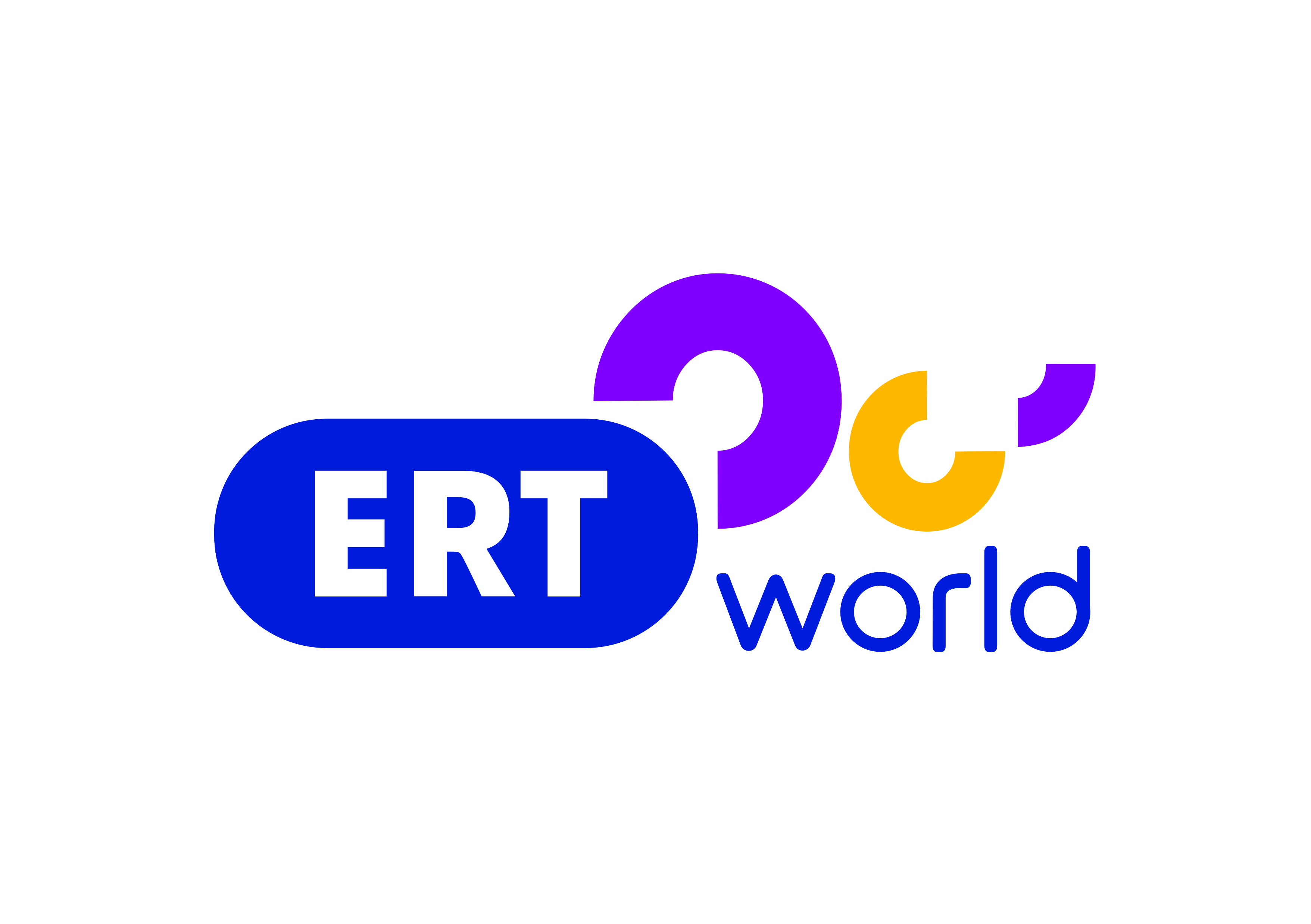  Σύνθεση και Ροή Προγράμματος                                ΣΑΒΒΑΤΟ   22/407.00       ΜΑΖΙ ΤΟ ΣΑΒΒΑΤΟΚΥΡΙΑΚΟ10.00       ΠΑΜΕ   ΑΛΛΙΩΣ12.00       ΔΕΛΤΙΟ ΕΙΔΗΣΕΩΝ12.30        ΕΠΤΑ13.30        ΔΙΑΣΠΟΡΑ 15.00        ΔΕΛΤΙΟ ΕΙΔΗΣΕΩΝ16.00        ΣΤΟΥΣ  ΗΧΟΥΣ ΤΟΥ ΜΠΙΓΚ ΜΠΕΝ17.00         Η ΜΗΧΑΝΗ ΤΟΥ ΧΡΟΝΟΥ18.00         ΔΕΛΤΙΟ ΕΙΔΗΣΕΩΝ18.30         SOCIAL GROWTH19.00         ΕΝΤΟΣ ΑΤΤΙΚΗΣ19.15         ΣΤΟΡΓΗ ΣΤΟ ΛΑΟ 20.55        ΚΕΝΤΡΙΚΟ ΔΕΛΤΙΟ ΕΙΔΗΣΕΩΝ22.00          ΕΝΑΛΛΑΚΤΙΚΑ ARTΟΠΟΙΗΜΑΤΑ          ΕΚ ΤΟΥ ΠΛΗΣΙΟΝ----------------------------------------------------------------------------------------------ΕΠΤΑ01.00         ΣΤΟΥΣ ΗΧΟΥΣ ΤΟΥ ΜΠΙΓΚ ΜΠΕΝ02.00          ΚΕΝΤΡΙΚΟ ΔΕΛΤΙΟ ΕΙΔΗΣΕΩΝ  (Ε)03.00           ΔΙΑΣΠΟΡΑ04.30          ΕΝΑΛΛΑΚΤΙΚΑ ARTΟΠΟΙΗΜΑΤΑ05.30          ΕΚ ΤΟΥ ΠΛΗΣΙΟΝ06.30           SOCIAL GROWTH                                              ΚΥΡΙΑΚΗ     23/407.00          ΟΙ ΒΙΒΛΙΟΘΗΚΕΣ ΤΗΣ ΑΘΗΝΑΣ08.00          ΘΕΙΑ ΛΕΙΤΟΥΡΓΙΑ  10.30          ΦΩΤΕΙΝΑ ΜΟΝΟΠΑΤΙΑ11.20          ΤΟΠΙΚΕΣ ΚΟΥΖΙΝΕΣ12.00          ΔΕΛΤΙΟ ΕΙΔΗΣΕΩΝ12.15           ΕΠΩΝΥΜΩΣ           13.00          ΤΟ ΑΛΑΤΙ ΤΗΣ ΓΗΣ  15.00          ΔΕΛΤΙΟ ΕΙΔΗΣΕΩΝ16.00          ΠΡΟΣΩΠΙΚΑ17.00          28 ΦΟΡΕΣ ΕΥΡΩΠΗ 18.00           ΔΕΛΤΙΟ ΕΙΔΗΣΕΩΝ 18.30           ΑΝΙΜΕΡΤ19.00          ΑΘΗΝΑ ΚΑΛΕΙ ΜΟΣΧΑ            20.00         ART WEEK20.55          ΚΕΝΤΡΙΚΟ ΔΕΛΤΙΟ ΕΙΔΗΣΕΩΝ           21.30         ΣΤΗΝ ΥΓΕΙΑ ΜΑΣ----------------------------------------------------------------------------------------------00.30         ΤΟΠΙΚΕΣ ΚΟΥΖΙΝΕΣ 01.10         ΟΙ ΒΙΒΛΙΟΘΗΚΕΣ ΤΗΣ ΑΘΗΝΑΣ 02.00          ΚΕΝΤΡΙΚΟ ΔΕΛΤΙΟ ΕΙΔΗΣΕΩΝ (Ε)03.00          ΠΡΟΣΩΠΙΚΑ04.00          28 ΦΟΡΕΣ ΕΥΡΩΠΗ 05.00          ART WEEK                                      ΔΕΥΤΕΡΑ   24/4
06.00           ΠΡΩΤΟ  ΔΕΛΤΙΟ ΕΙΔΗΣΕΩΝ  07.00           ΠΡΩΙΝΗ  ΖΩΝΗ07.45           ΔΕΛΤΙΟ EURONEWS08.00            ΠΡΩΙΝΗ   ΖΩΝΗ10.00           10 ΣΤΗΝ ΕΝΗΜΕΡΩΣΗ  12.00            ΔΕΛΤΙΟ ΕΙΔΗΣΕΩΝ  13.00            ΑΓΡΟWEEK14.00            ΓΕΥΣΕΙΣ ΑΠΟ ΕΛΛΑΔΑ
15.00            ΔΕΛΤΙΟ ΕΙΔΗΣΕΩΝ 16.00            ΣΤΑΣΗ ΕΡΤ 17.30            Η ΖΩΗ ΜΟΥ , Η ΥΓΕΙΑ ΜΟΥ18.00            ΔΕΛΤΙΟ ΕΙΔΗΣΕΩΝ18.15            ΑΙΘΟΥΣΑ ΣΥΝΤΑΞΗΣ 19.40           Η  ΜΗΧΑΝΗ  ΤΟΥ  ΧΡΟΝΟΥ20.45           Ο ΚΑΙΡΟΣ ΣΤΗΝ ΩΡΑ ΤΟΥ20.55           ΚΕΝΤΡΙΚΟ ΔΕΛΤΙΟ ΕΙΔΗΣΕΩΝ22.00          ΠΟΛΙΤΙΣΤΙΚΟ ΔΕΛΤΙΟ 22.15          ΕΡΤ FOCUS00.00           ΕΙΔΗΣΕΙΣ------------------------------------------------------------------------- 00.30           ΕΠΙΚΟΙΝΩΝΙΑ  (Μ)02.00           ΚΕΝΤΡΙΚΟ ΔΕΛΤΙΟ ΕΙΔΗΣΕΩΝ (Ε)03.00           ΑΙΘΟΥΣΑ ΣΥΝΤΑΞΗΣ04.30           Η ΖΩΗ ΜΟΥ Η ΥΓΕΙΑ ΜΟΥ                             05.00           ΓΕΥΣΕΙΣ ΑΠΟ ΕΛΛΑΔΑ05.40           ΣΑΝ ΣΗΜΕΡΑ ΤΟΝ 20ο ΑΙΩΝΑ                                             ΤΡΙΤΗ        25/406.00           ΠΡΩΤΟ  ΔΕΛΤΙΟ ΕΙΔΗΣΕΩΝ  07.00           ΠΡΩΙΝΗ  ΖΩΝΗ07.45           ΔΕΛΤΙΟ EURONEWS08.00            ΠΡΩΙΝΗ   ΖΩΝΗ10.00           10 ΣΤΗΝ ΕΝΗΜΕΡΩΣΗ  12.00            ΔΕΛΤΙΟ ΕΙΔΗΣΕΩΝ  13.00            ΜΙΛΑΜΕ ΕΛΕΥΘΕΡΑ14.00            ΓΕΥΣΕΙΣ ΑΠΟ ΕΛΛΑΔΑ
15.00            ΔΕΛΤΙΟ ΕΙΔΗΣΕΩΝ 16.00            ΣΤΑΣΗ ΕΡΤ 17.30            Η ΖΩΗ ΜΟΥ , Η ΥΓΕΙΑ ΜΟΥ18.00            ΔΕΛΤΙΟ ΕΙΔΗΣΕΩΝ18.15            ΑΙΘΟΥΣΑ ΣΥΝΤΑΞΗΣ 19.40          Η  ΜΗΧΑΝΗ  ΤΟΥ  ΧΡΟΝΟΥ20.45           O ΚΑΙΡΟΣ ΣΤΗΝ ΩΡΑ ΤΟΥ20.55           ΚΕΝΤΡΙΚΟ ΔΕΛΤΙΟ ΕΙΔΗΣΕΩΝ22.00           ΠΟΛΙΤΙΣΤΙΚΟ ΔΕΛΤΙΟ22.15           ΣΑΝ ΣΗΜΕΡΑ ΤΟΝ 20ο ΑΙΩΝΑ22.30          Ο ΚΟΣΜΟΣ ΤΩΝ ΣΠΟΡ  (Μ)23.15           ΕΔΩ ΠΟΥ ΤΑ ΛΕΜΕ   (Μ)00.30           ΕΠΙΚΟΙΝΩΝΙΑ  (Μ)--------------------------------------------------------------------------------02.00           ΚΕΝΤΡΙΚΟ ΔΕΛΤΙΟ ΕΙΔΗΣΕΩΝ (Ε)03.00           ΑΙΘΟΥΣΑ ΣΥΝΤΑΞΗΣ04.30           Η ΖΩΗ ΜΟΥ Η ΥΓΕΙΑ ΜΟΥ                             05.00           ΓΕΥΣΕΙΣ ΑΠΟ ΕΛΛΑΔΑ05.40           ΣΑΝ ΣΗΜΕΡΑ ΤΟΝ 20ο ΑΙΩΝΑ                                             ΤΕΤΑΡΤΗ   26/406.00           ΠΡΩΤΟ  ΔΕΛΤΙΟ ΕΙΔΗΣΕΩΝ  07.00           ΠΡΩΙΝΗ  ΖΩΝΗ07.45           ΔΕΛΤΙΟ EURONEWS08.00           ΠΡΩΙΝΗ   ΖΩΝΗ10.00           10 ΣΤΗΝ ΕΝΗΜΕΡΩΣΗ  12.00            ΔΕΛΤΙΟ ΕΙΔΗΣΕΩΝ  13.00            ΕΙΔΙΚΕΣ ΑΠΟΣΤΟΛΕΣ14.00            ΓΕΥΣΕΙΣ ΑΠΟ ΕΛΛΑΔΑ
15.00            ΔΕΛΤΙΟ ΕΙΔΗΣΕΩΝ 16.00            ΣΤΑΣΗ ΕΡΤ 17.30            Η ΖΩΗ ΜΟΥ , Η ΥΓΕΙΑ ΜΟΥ18.00            ΔΕΛΤΙΟ ΕΙΔΗΣΕΩΝ18.15            ΑΙΘΟΥΣΑ ΣΥΝΤΑΞΗΣ 19.40          Η  ΜΗΧΑΝΗ  ΤΟΥ  ΧΡΟΝΟΥ20.45           O ΚΑΙΡΟΣ ΣΤΗΝ ΩΡΑ ΤΟΥ20.55           ΚΕΝΤΡΙΚΟ ΔΕΛΤΙΟ ΕΙΔΗΣΕΩΝ22.00           ΠΟΛΙΤΙΣΤΙΚΟ ΔΕΛΤΙΟ22.15           ΣΑΝ ΣΗΜΕΡΑ ΤΟΝ 20ο ΑΙΩΝΑ22.30           Ο ΚΟΣΜΟΣ ΤΩΝ ΣΠΟΡ  (Μ)23.15           ΕΔΩ ΠΟΥ ΤΑ ΛΕΜΕ   (Μ)00.30           ΕΠΙΚΟΙΝΩΝΙΑ  (Μ)--------------------------------------------------------------------------------02.00           ΚΕΝΤΡΙΚΟ ΔΕΛΤΙΟ ΕΙΔΗΣΕΩΝ (Ε)03.00           ΑΙΘΟΥΣΑ ΣΥΝΤΑΞΗΣ04.30           Η ΖΩΗ ΜΟΥ Η ΥΓΕΙΑ ΜΟΥ                             05.00           ΓΕΥΣΕΙΣ ΑΠΟ ΕΛΛΑΔΑ05.40           ΣΑΝ ΣΗΜΕΡΑ ΤΟΝ 20ο ΑΙΩΝΑ                                     ΠΕΜΠΤΗ   27/406.00          ΠΡΩΤΟ  ΔΕΛΤΙΟ ΕΙΔΗΣΕΩΝ  07.00          ΠΡΩΙΝΗ  ΖΩΝΗ07.45          ΔΕΛΤΙΟ EURONEWS08.00           ΠΡΩΙΝΗ   ΖΩΝΗ10.00          10 ΣΤΗΝ ΕΝΗΜΕΡΩΣΗ  12.00          ΔΕΛΤΙΟ ΕΙΔΗΣΕΩΝ  13.00          ALLERT 3    14.00          ΓΕΥΣΕΙΣ ΑΠΟ ΕΛΛΑΔΑ 15.00           ΔΕΛΤΙΟ ΕΙΔΗΣΕΩΝ 16.00           ΣΤΑΣΗ ΕΡΤ 17.30           Η ΖΩΗ ΜΟΥ , Η ΥΓΕΙΑ ΜΟΥ18.00           ΔΕΛΤΙΟ ΕΙΔΗΣΕΩΝ18.15           ΑΙΘΟΥΣΑ ΣΥΝΤΑΞΗΣ 22.15           ΣΑΝ ΣΗΜΕΡΑ ΤΟΝ 20ο ΑΙΩΝΑ22.30           Ο ΚΟΣΜΟΣ ΤΩΝ ΣΠΟΡ  (Μ)23.15           ΕΔΩ ΠΟΥ ΤΑ ΛΕΜΕ   (Μ)00.30           ΕΠΙΚΟΙΝΩΝΙΑ  (Μ)--------------------------------------------------------------------------------02.00           ΚΕΝΤΡΙΚΟ ΔΕΛΤΙΟ ΕΙΔΗΣΕΩΝ (Ε)03.00           ΑΙΘΟΥΣΑ ΣΥΝΤΑΞΗΣ04.30           Η ΖΩΗ ΜΟΥ Η ΥΓΕΙΑ ΜΟΥ                             05.00           ΓΕΥΣΕΙΣ ΑΠΟ ΕΛΛΑΔΑ05.40           ΣΑΝ ΣΗΜΕΡΑ ΤΟΝ 20ο ΑΙΩΝΑ                              ΠΑΡΑΣΚΕΥΗ          28/4
06.00          ΠΡΩΤΟ  ΔΕΛΤΙΟ ΕΙΔΗΣΕΩΝ  07.00          ΠΡΩΙΝΗ  ΖΩΝΗ07.45          ΔΕΛΤΙΟ EURONEWS08.00          ΠΡΩΙΝΗ   ΖΩΝΗ10.00          10 ΣΤΗΝ ΕΝΗΜΕΡΩΣΗ  12.00          ΔΕΛΤΙΟ ΕΙΔΗΣΕΩΝ  13.00           ΑΝΤΙΔΡΑΣΤΗΡΙΟ 14.00          ΓΕΥΣΕΙΣ ΑΠΟ ΕΛΛΑΔΑ 15.00           ΔΕΛΤΙΟ ΕΙΔΗΣΕΩΝ 16.00           ΣΤΑΣΗ ΕΡΤ 17.30           Η ΖΩΗ ΜΟΥ , Η ΥΓΕΙΑ ΜΟΥ18.00           ΔΕΛΤΙΟ ΕΙΔΗΣΕΩΝ18.15           ΑΙΘΟΥΣΑ ΣΥΝΤΑΞΗΣ 19.40          Η  ΜΗΧΑΝΗ  ΤΟΥ  ΧΡΟΝΟΥ20.45          O ΚΑΙΡΟΣ ΣΤΗΝ ΩΡΑ ΤΟΥ20.55          ΚΕΝΤΡΙΚΟ ΔΕΛΤΙΟ ΕΙΔΗΣΕΩΝ22.00          ΠΟΛΙΤΙΣΤΙΚΟ ΔΕΛΤΙΟ22.15           ΣΑΝ ΣΗΜΕΡΑ ΤΟΝ 20ο ΑΙΩΝΑ22.30           Ο ΚΟΣΜΟΣ ΤΩΝ ΣΠΟΡ  (Μ)23.15           ΕΔΩ ΠΟΥ ΤΑ ΛΕΜΕ   (Μ)00.30           ΕΠΙΚΟΙΝΩΝΙΑ  (Μ)--------------------------------------------------------------------------------02.00           ΚΕΝΤΡΙΚΟ ΔΕΛΤΙΟ ΕΙΔΗΣΕΩΝ (Ε)03.00           ΑΙΘΟΥΣΑ ΣΥΝΤΑΞΗΣ04.30           Η ΖΩΗ ΜΟΥ Η ΥΓΕΙΑ ΜΟΥ                             05.00           ΓΕΥΣΕΙΣ ΑΠΟ ΕΛΛΑΔΑ05.40           ΑΝΤΙΔΡΑΣΤΗΡΙΟ06.40           ΣΑΝ ΣΗΜΕΡΑ ΤΟΝ 20ο ΑΙΩΝΑ 